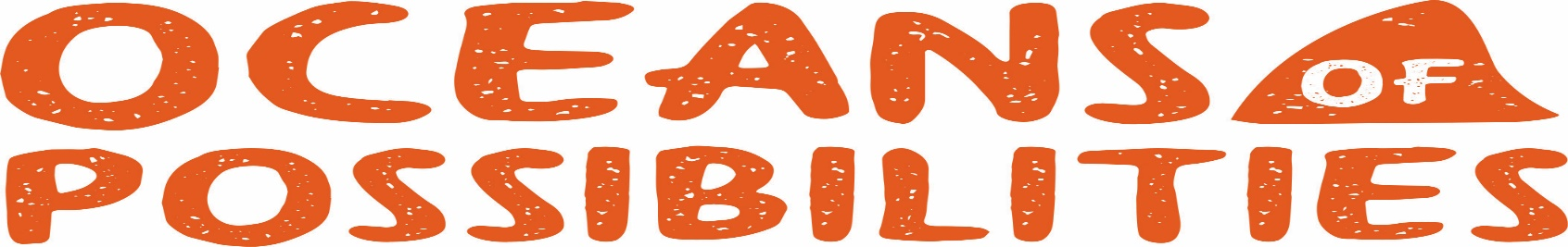 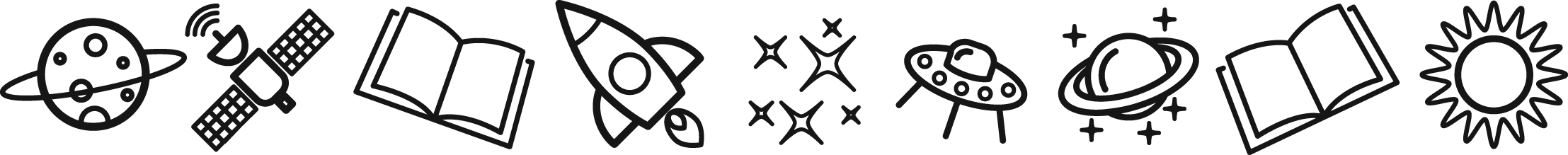 Hazel Mackin Community Library2022 Summer Reading ProgramAdult Reading LogRecord the number of hours you read by checking off a square for every 15 minutes read.  After 10 hours turn in this sheet to be entered for prizes!  Want to read more?  Just ask for another reading log. Keep reading & have a great summer!(Reading logs need to be turned in by Tuesday, August 2nd.)Name: __________________________________________     Phone: _____________________________    15 min.           15 min.          15 min.        15 min.    15 min.           15 min.          15 min.        15 min.    15 min.           15 min.          15 min.        15 min.    15 min.           15 min.          15 min.        15 min.    15 min.           15 min.          15 min.        15 min.    15 min.           15 min.          15 min.        15 min.    15 min.           15 min.          15 min.        15 min.    15 min.           15 min.          15 min.        15 min.    15 min.           15 min.          15 min.        15 min.    15 min.           15 min.          15 min.        15 min.